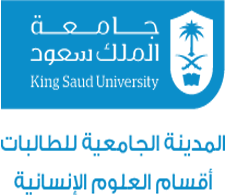 أداة تقييم الطالب في التدريب الميداني  )استاذة التدريب - خطة جديدة)     يستخدم  قسم الدراسات الاجتماعية/ تخصص الخدمة الاجتماعية مجموعة متنوعة من الأدوات والأساليب لضمان اكتساب طالباتها للمعارف والمهارات والمبادئ والقيم الأساسية والتوجهـات المهنيـة اللازمة ليكونوا قادرين على تنفيذ الأعمال الموكلة لهم بفاعلية وتحقيق متطلبات مؤسسات وجهات العمل الأخرى.    والعبارات التالية تمثل جوانب هامة يعتبرها أعضاء هيئة التدريس ومساعديهم، وشركائهم المتعاونين في المؤسسات الاجتماعية ضرورية لجميع الخريجين والمهنيين من قسم الدراسات الاجتماعية  \تخصص خدمة اجتماعية.     تعليمات الإجابة:      يرجى وضع إشارة (    ) أمام كل عبارة من الآتية وذلك تحت الرقم الذي يعبر مدى تحقق كل سلوك فيها:المجموع النهائي للدرجة=  ............ اسم المؤسسة:اسم الطالبة:رقمها الجامعي:اسم استاذة التدريب:الرمزصفر0.51المستوى الذي حازت عليه الطالبةلم تتمكنتحاول التمكنتمكَنترقم المعيارمستوى التحققمستوى التحققمستوى التحققرقم المعيارصفر0.51        أولاً: المهارات المهنية العامة:         أولاً: المهارات المهنية العامة:         أولاً: المهارات المهنية العامة:         أولاً: المهارات المهنية العامة:         أولاً: المهارات المهنية العامة:         أولاً: المهارات المهنية العامة: 1التزام الطالبة بقيم للخدمة الاجتماعية. 2قدرة الطالبة على التحدث والحوار.3قدرة الطالبة على ضبط النفس.        ثانياً :   الممارسة المهنية:        ثانياً :   الممارسة المهنية:        ثانياً :   الممارسة المهنية:        ثانياً :   الممارسة المهنية:        ثانياً :   الممارسة المهنية:        ثانياً :   الممارسة المهنية:4التزام الطالبة بوضع خطة تدريبية متوقعة بشكل واضح يتناسب مع احتياجات المؤسسة. 5مبادرة الطالبة لاكتشاف الحالات الفردية منذ بدء التدريب.6تمتلك الطالبة مهارة التقدير اللازمة للحالات الفردية.7تمتلك الطالبة مهارة صياغة أهداف المقابلة.8تمتلك الطالبة القدرة على تحويل المشكلات لاحتياجات.9تسجل المقابلات بأسلوب مهني10تمتلك الطالبة القدرة على وضع خطة علاجية مناسبة قابلة للتطبيق (تدريب 1)تمتلك الطالبة القدرة على تنفيذ خطة علاجية مناسبة (تدريب2).11القدرة على تصمم برامج ملائمة على مستوى الوحدات الوسطى. 12القدرة على تنفيذ   برامج ملائمة على مستوى الوحدات الوسطى13القدرة على تصمم برامج ملائمة على مستوى الوحدات الكبرى14القدرة على تنفيذ   برامج ملائمة على مستوى الوحدات الكبرى.15قدرة الطالبة على تقييم برامج الوحدات الوسطى والكبرى.16التعامل مع  الحالات الطارئة بمهنية        ثالثاً:  المهام والواجبات         ثالثاً:  المهام والواجبات         ثالثاً:  المهام والواجبات         ثالثاً:  المهام والواجبات         ثالثاً:  المهام والواجبات         ثالثاً:  المهام والواجبات 17تتطلع على  ما يستجد في مجال التخصص 18تحرص على متابعة أخطاءها والاستفادة منها مستقبلا 19تلتزم بتقديم الواجبات في الوقت المحدد 20تلتزم بحضور الاجتماعات الدوريةالرجاء وصف الأخلاقيات والتوجهات المهنية التي تحتاج إلى تحسين مع تقديم أمثلة محددة تدعم تقييمك.الرجاء وصف إجراءات التحسين المقترح بشأنهااسم أستاذة المقرر:                                                                       التوقيع وتاريخه:اسم الطالبة:                                                                        رقمها الجامعي:توقيع الطالبة أدناه يشهد أنها قامت بقراءة التقرير وترغب في الوفاء بإجراءات التحسين:التوقيع وتاريخه: